ROTARY INTERNATIONAL YOUTH EXCHANGE COMMITTEE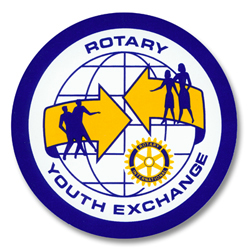 District 5160 – Northern CaliforniaFOURTH QUARTER REPORT - DUE MAY 31st These reports are to be e-mailed to the Youth Exchange Committee Inbound Coordinator at D5160YEXInbound@gmail.com .  Please answer all questions fully and honestly so we can understand your particular circumstances.Reminder!  If you have any concerns that need immediate attention, do not wait for your quarterly report to contact with your in country counselor or your inbound coordinator.Fourth Quarter Report At this point, your exchange is starting to wind down.  You are planning your final good-byes, going on your year-end trip, and squeezing in the last of those “must do or must see” activities.  You are probably flipping between excitement to be home with your family and friends, and reluctance to leave those you have become very close to in your new home.We are interested in your experiences to date, and look forward to reading your responses to these questions: It’s time to think about returning home.  What excites you the most about your return?  What concerns you the most?What are your plans after you return to your country?  What have you learned while on exchange that will help you with your future plans?You have changed through this experience, and you will soon realize that most things at home will appear to have stayed the same.  What do you think your biggest challenge will be returning to your life at home?  How will you handle it?  Attending a Rebound Weekend will help if your District has one!  Looking back on the year, were there any issues that you dealt with on your own (not already discussed in an earlier report), that you feel could have been better handled by yourself/Rotary?  Please describe the issues and suggest the changes you would make.Tell us a story about your exchange.  What are you most proud of?  What will you remember most?  How has this exchange changed you?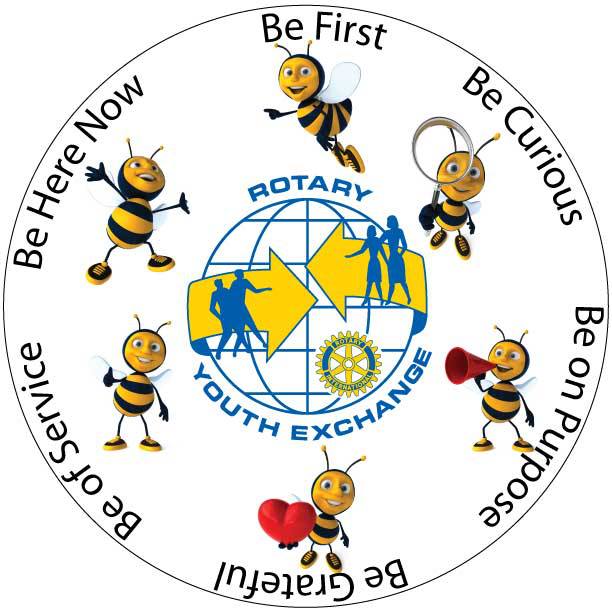 What else?  What are we forgetting to ask? Please attach three photos that I can share with your hosting Club
here in the US – let me know what the picture is of and why you chose
to include it!  Thanks!Please complete the Rotary International Survey at: www.YouthExchangeSurvey.info